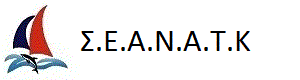 ΜΕΘΑΝΑ 2017 

14-15/10/2017 PROVISIONAL RESULTS - RACE: 01   FALIRO - METHANAClass : CLUB3Date : 14/10/2017Start Time : 10:31:00Distance : 26 Coefficient : 1 Ocean CoursePosSail nr.ClassYachtClubGPHFinish TimeElapsed T.Corrected T.ObsPoints1F7850CLUB-3RIC ET RACSEANATK756.614:48:5004:17:5000:00:0012GRE361CLUB-3DECLARENOAM744.815:01:2004:30:2000:12:2223GRE2710CLUB-3GALENASEANATK741.515:15:3504:44:3500:31:2434GRE1491CLUB-3IVILATOIOP824.715:47:5005:16:5000:36:0345GRE6142CLUB-3BELL' ANGIOLINASEANATK769.615:37:2705:06:2700:46:1356GRE1193CLUB-3KYMO IISEANATK779.715:44:2705:13:2700:48:3367GRE1192CLUB-3EVITA KSEANATK783.915:49:4405:18:4400:53:5678GRE1001CLUB-3PELAISIOSIOP DEI744.715:42:0005:11:0000:55:4989GRE2318CLUB-3MARILENASEANATK773.216:20:1605:49:1601:22:31910GRE284CLUB-3BLUENAOEF741.2DNC1210RSA123CLUB-3CLYMENESEANATK746.7DNC12(c) Cyber Altura Crucero - Version ORC 13.0F2YQ-XZ9J